Фотоотчет спортивного досуга к 9 Мая «Маленькие солдаты»с детьми младшей группы № 2МАДОУ «Детский сад № 14» (24.05.2019)Цель:  воспитывать уважение к защитникам Родины на основе ярких впечатлений; фактах, доступных детям и вызывающих у них сильные эмоции; воспитывать любовь к Родине, закреплять знания о празднике 9 Мая, воспитывать чувства гордости за свой народ, армию, желание защищать свою страну. 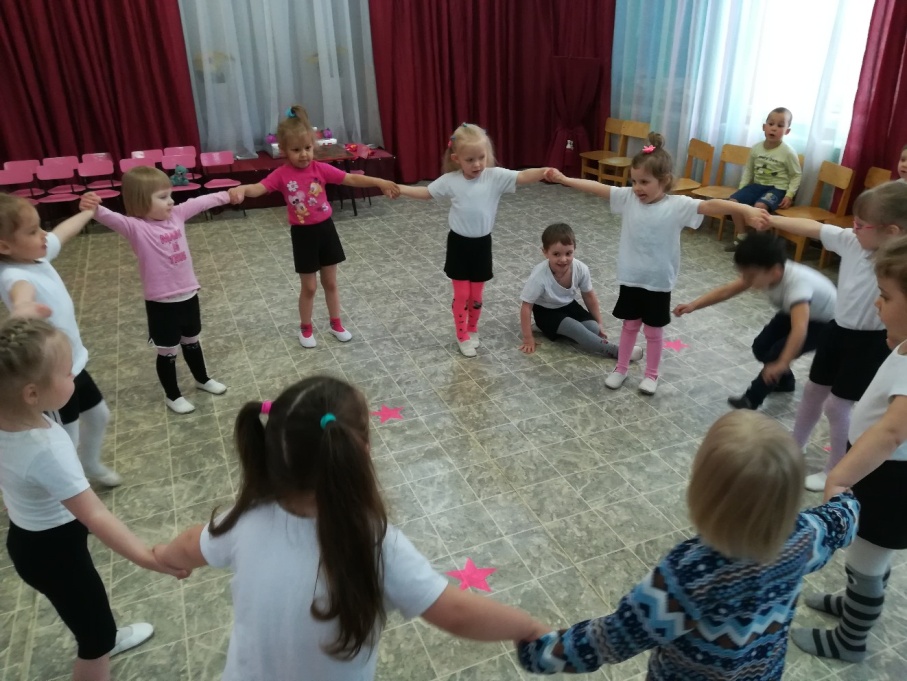 Задачи: познакомить детей систорическим прошлым нашей страны (Великой Отечественной войной).Формировать устойчивый интерес к выполнению физических упражнений, развивать основные физические качества, воспитывать целеустремленность. Воспитывать чувство гордости за героизм нашего народа. Формировать у детей познавательный интерес к истории своей страны и уважения к защитникам Родины. Развивать зрительное и слуховое восприятие. Поощрять желание детей подражать смелости, ловкости.Ожидаемый результат: 	Дети ознакомлены с историческим прошлым нашей страны (Великой Отечественной войной).У детей сформирован устойчивый интерес к выполнению физических упражнений, развиты основные физические качества, воспитана целеустремленность. Детям привито чувство гордости за героизм нашего народа. У детей сформирован познавательный интерес к истории своей страны и уважение к защитникам Родины. У детей развиты зрительное и слуховое восприятие. Эстафета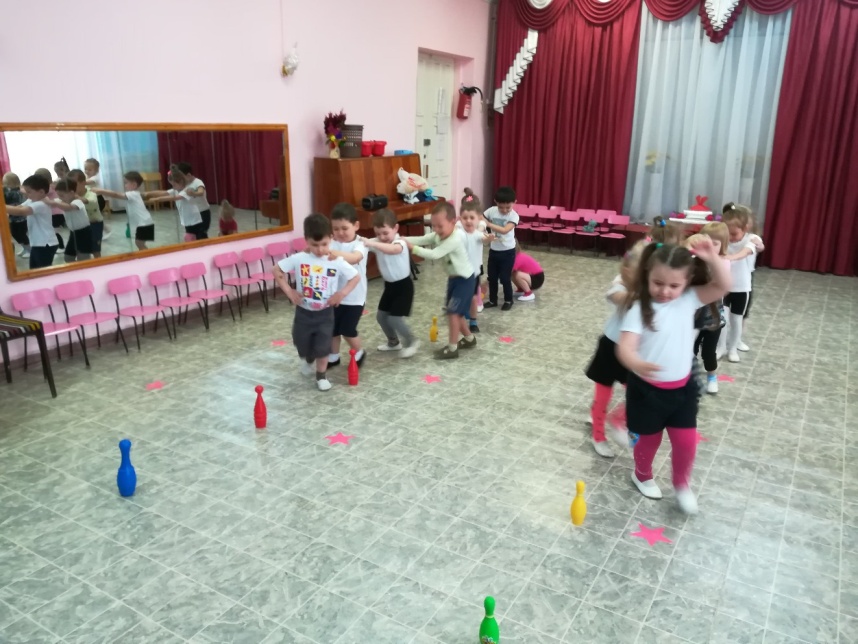 «Разведчики» (2)Эстафета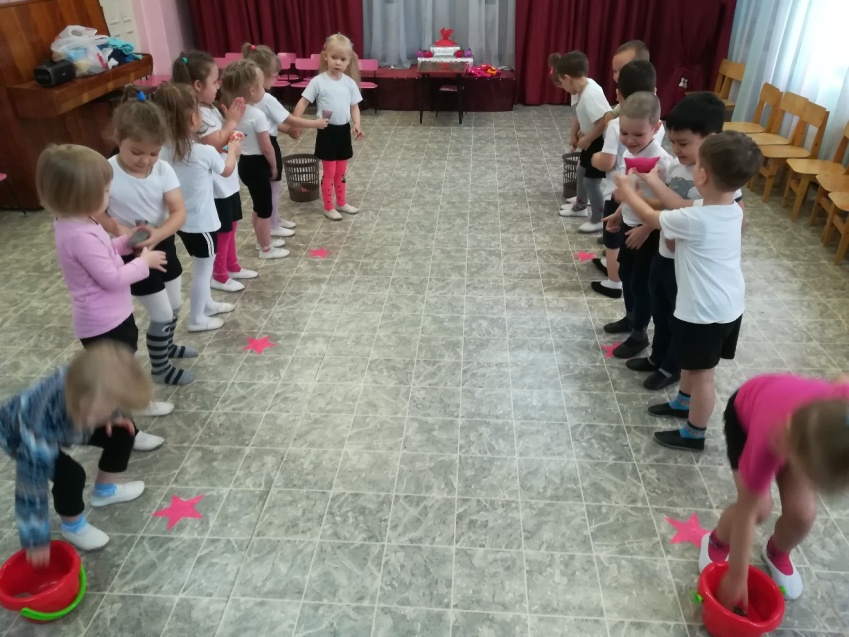 «Переносснарядов»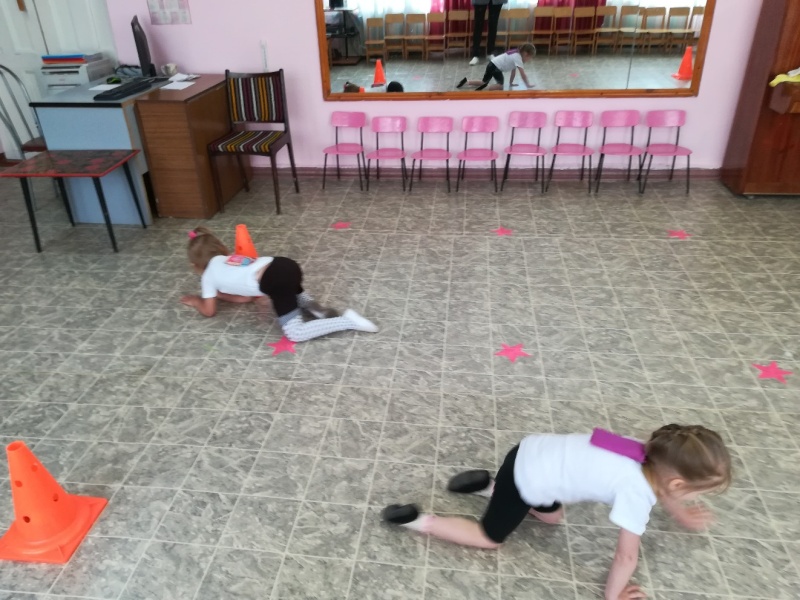 Эстафета «Разведчики» (1)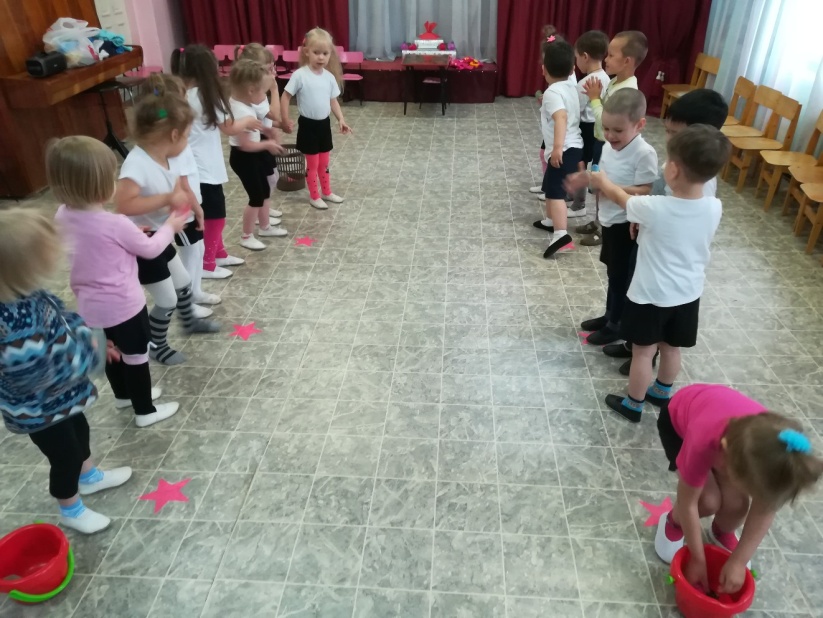 Эстафета «Перенос снарядов»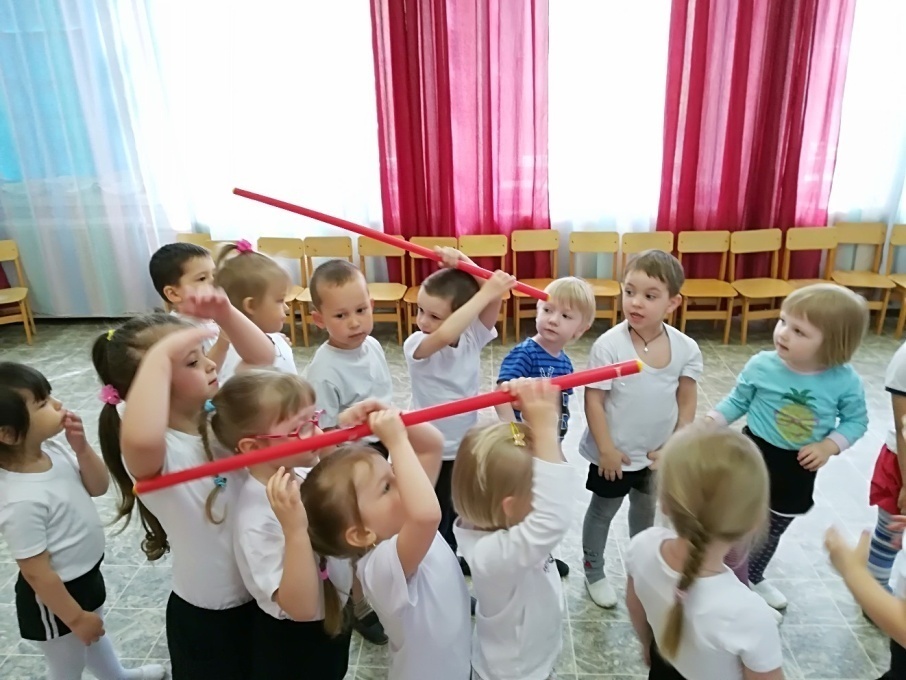 Эстафета «Передайоружие»Эстафета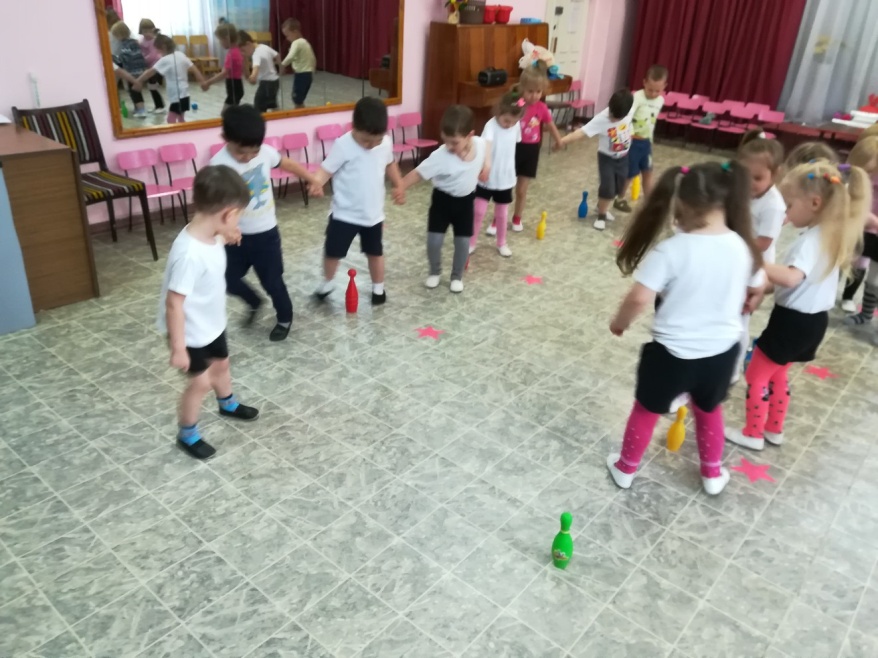 «Разведчики» (2)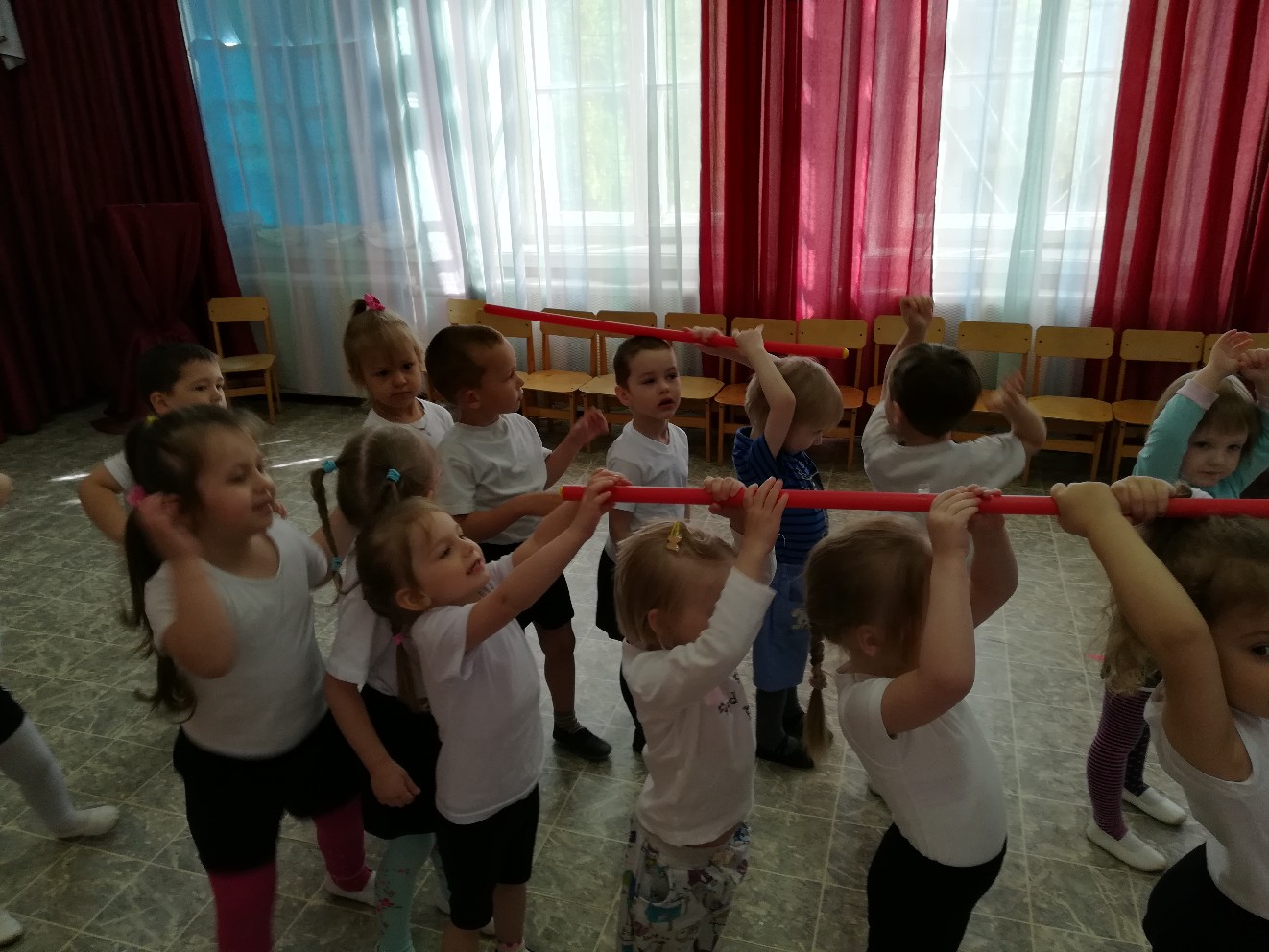 Эстафета «Передай оружие»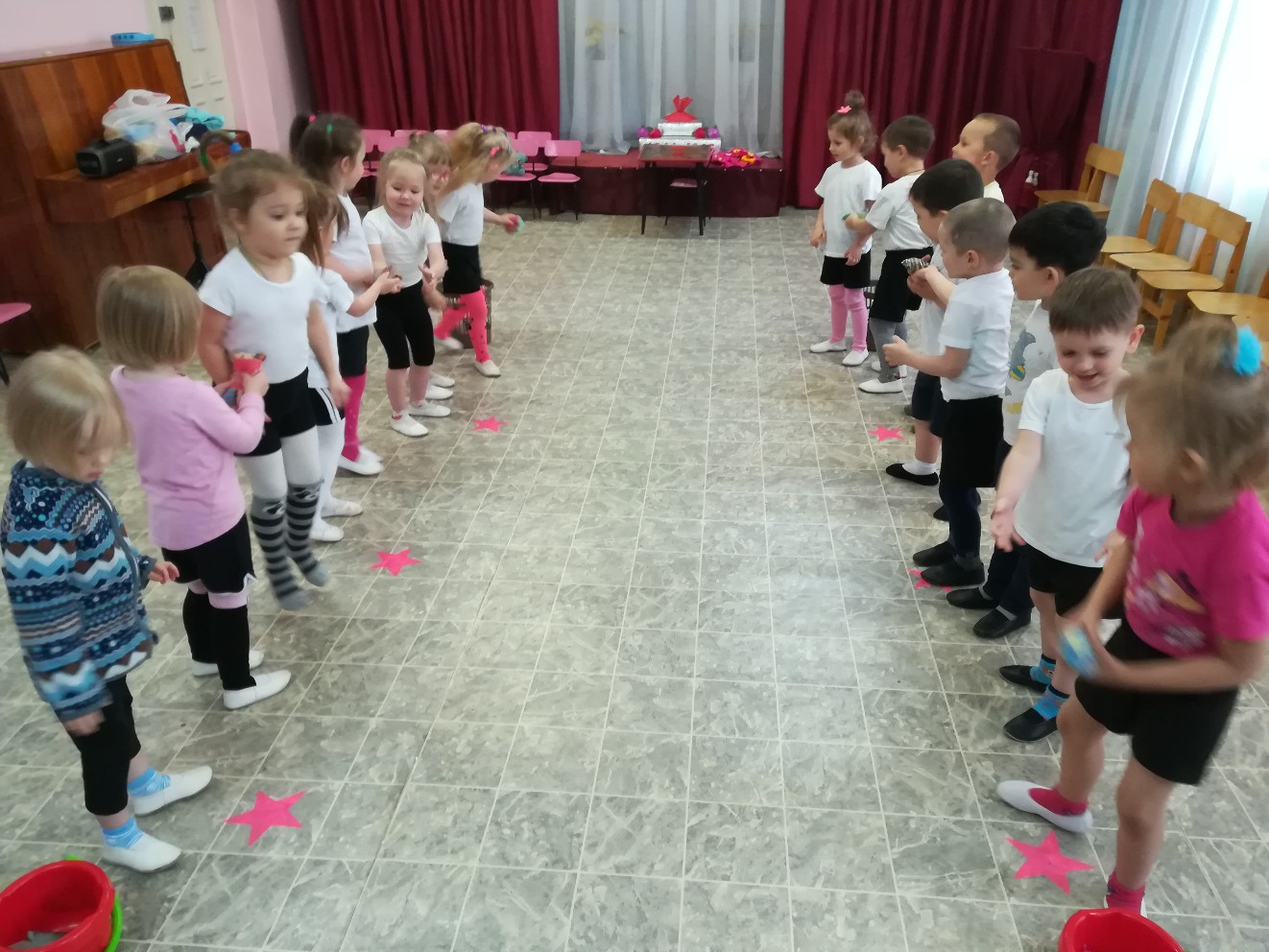 Эстафета «Перенос снарядов»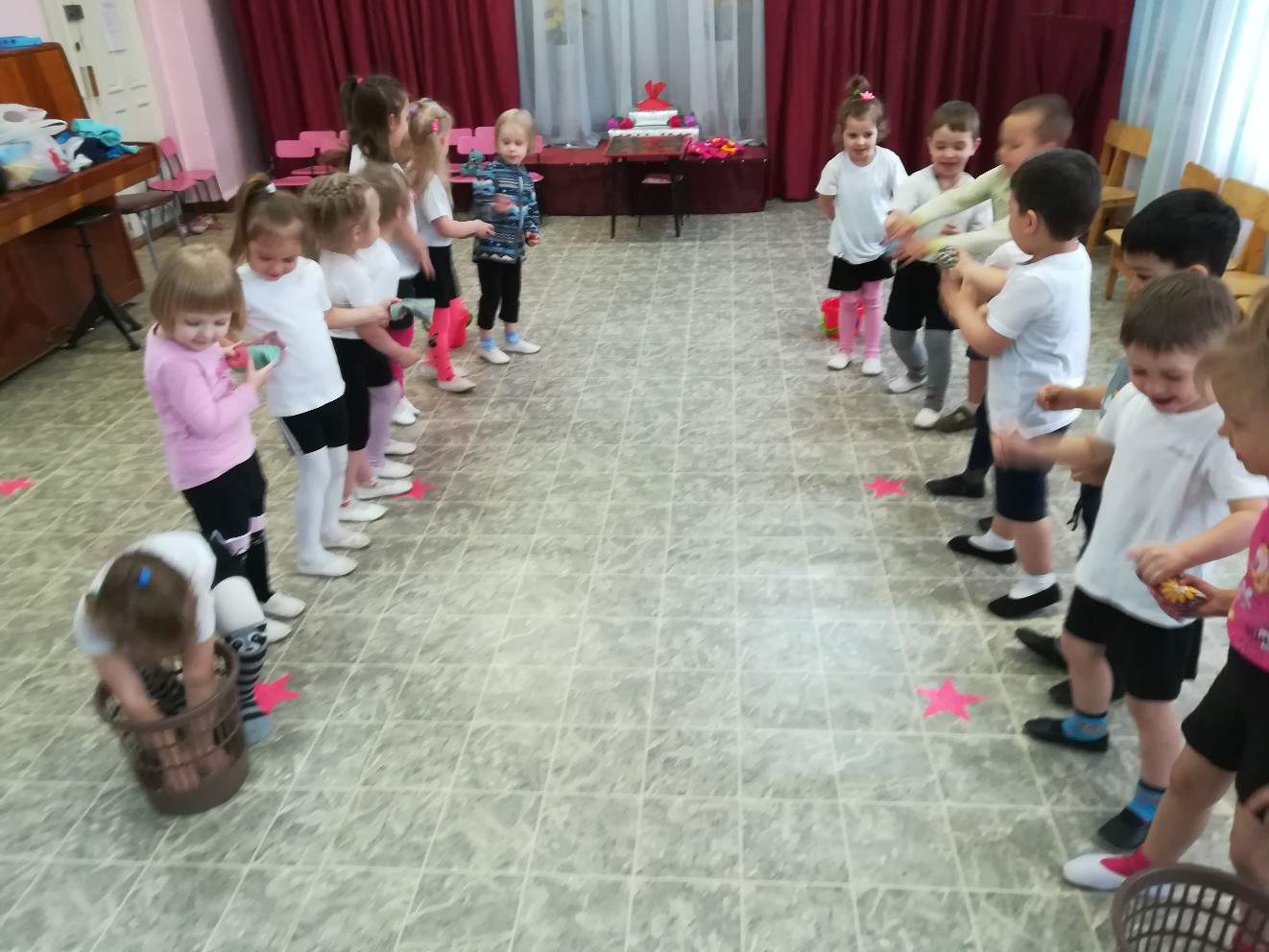 Эстафета «Перенос снарядов»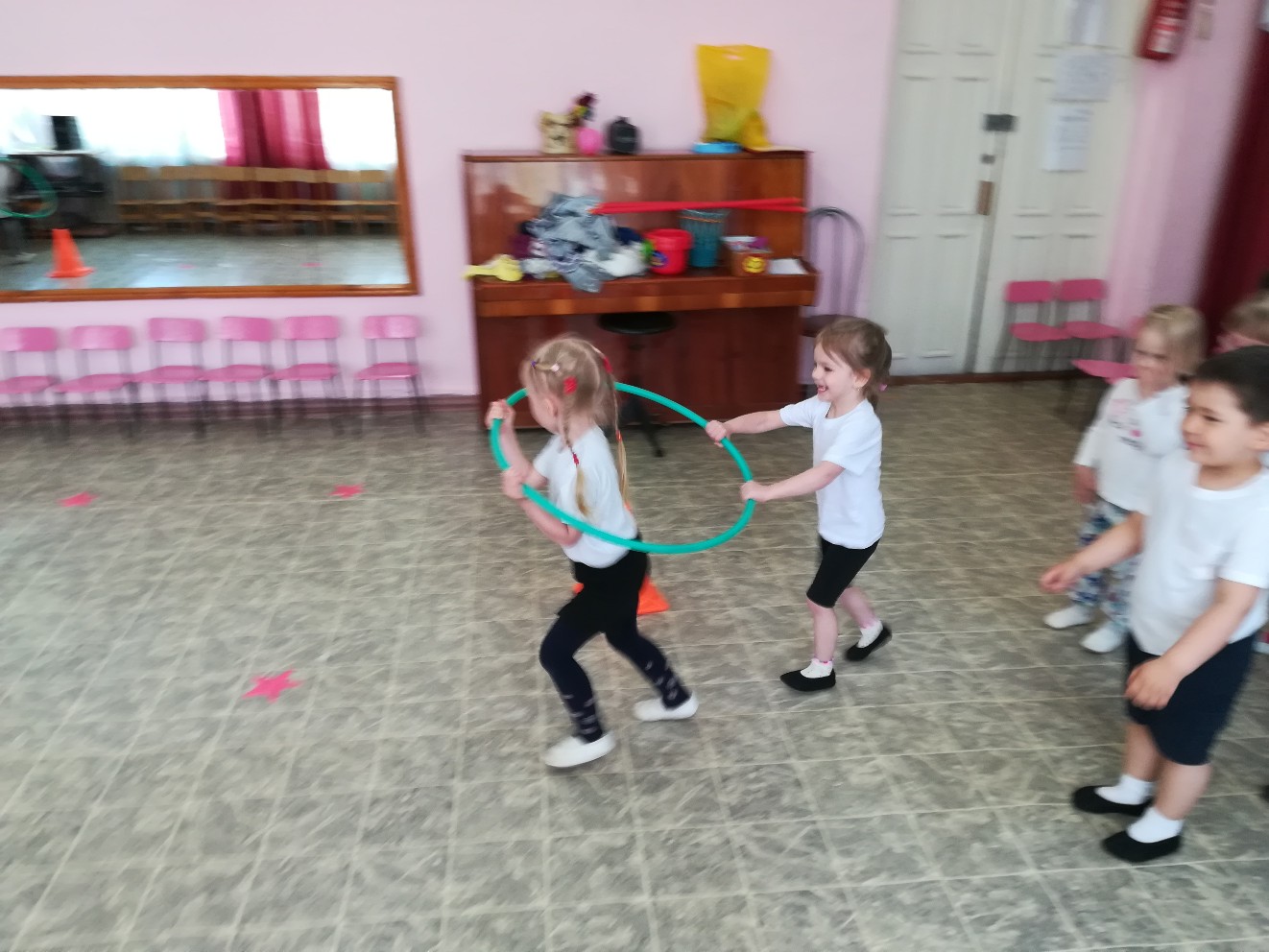 Эстафета «Переправа»Эстафета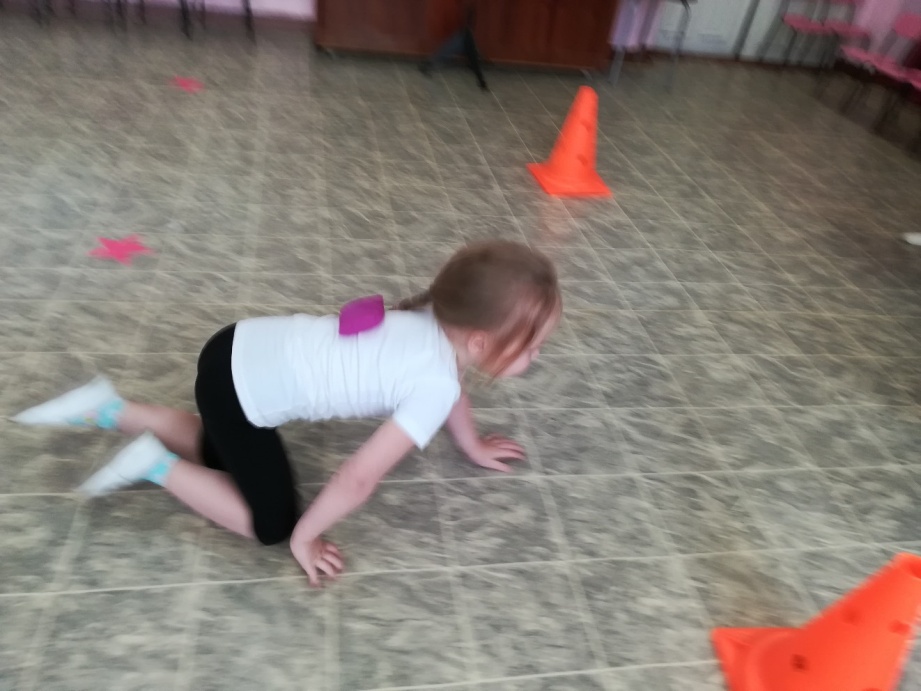 «Разведчики» (1)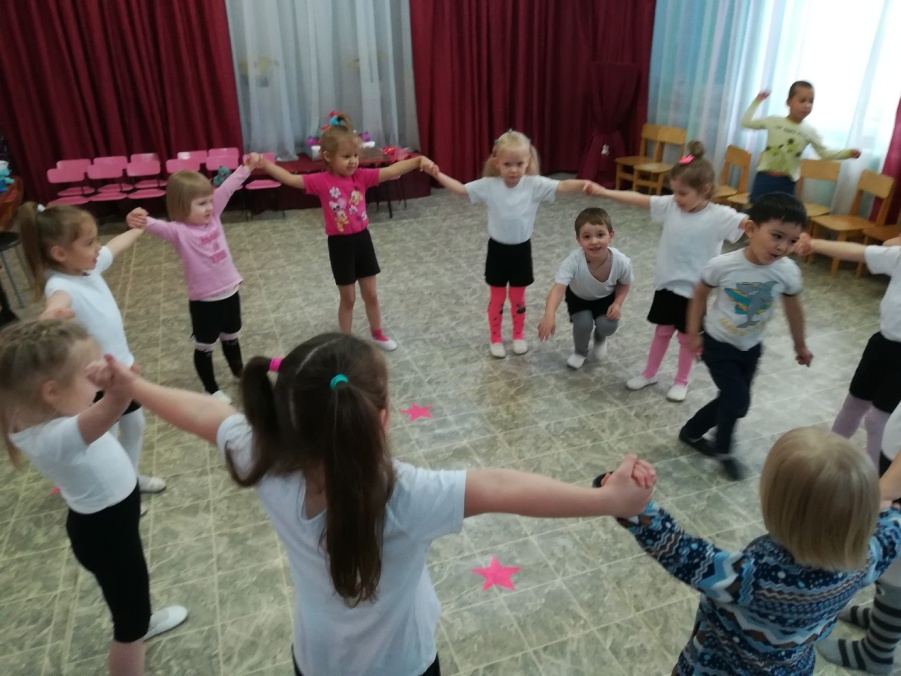 Игра«Пограничники и нарушители»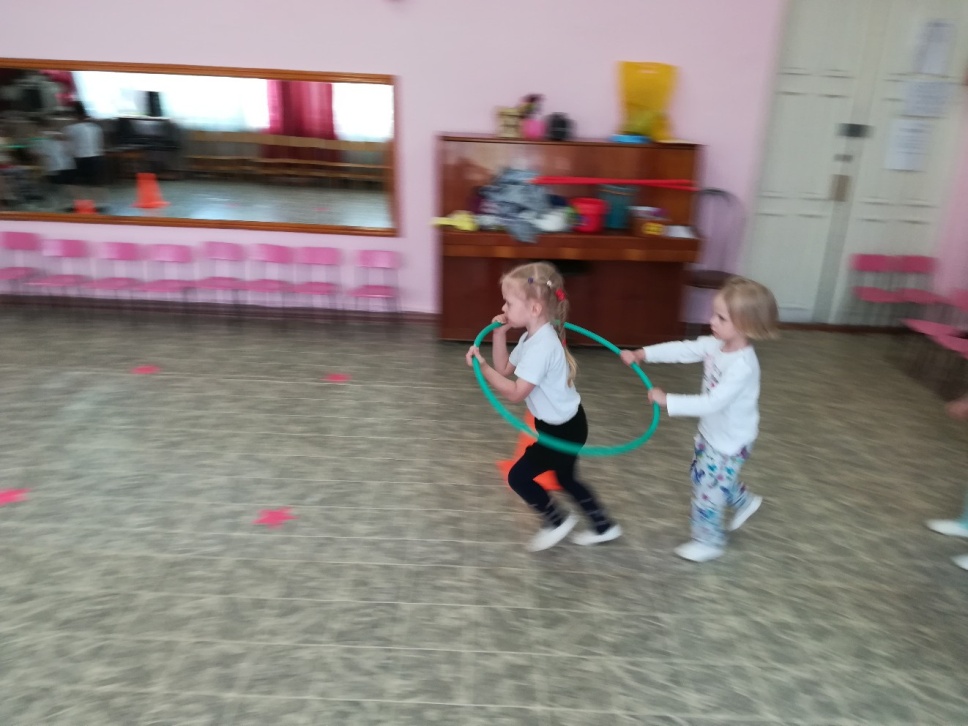 Эстафета«Переправа»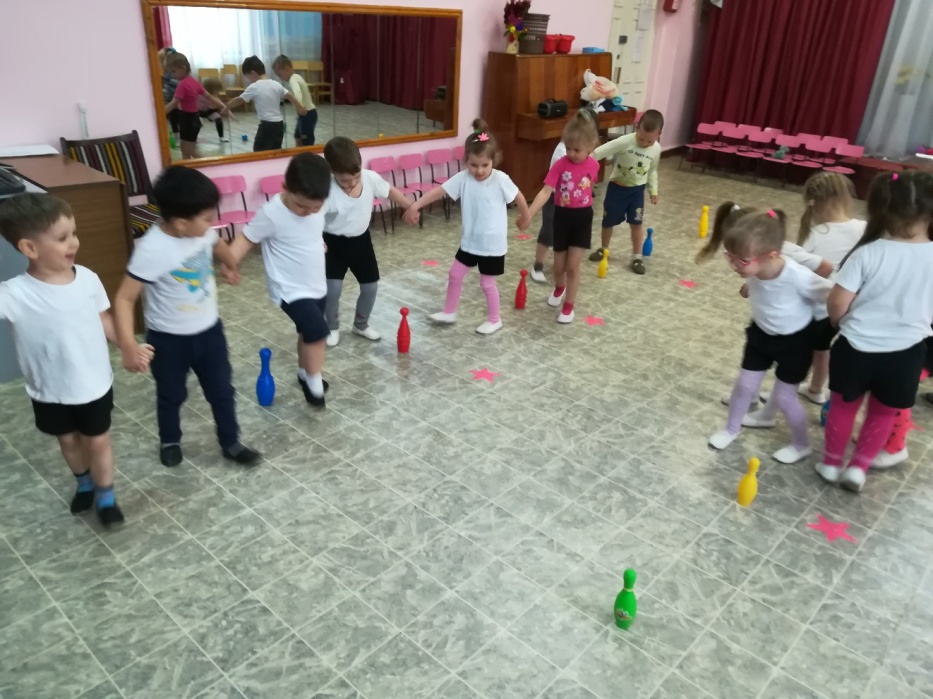 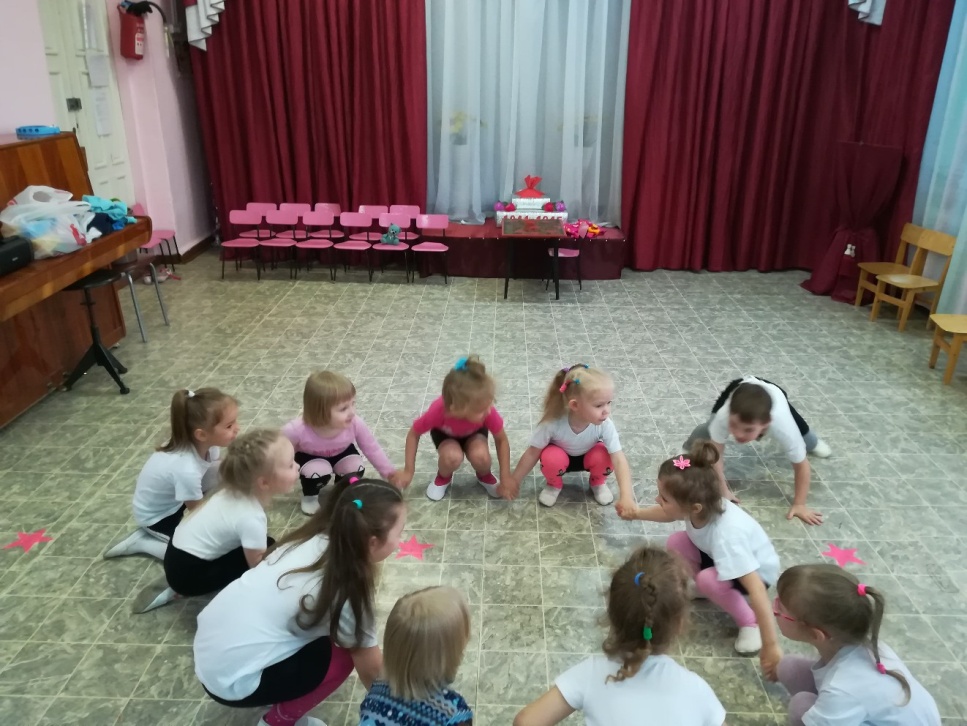 Эстафета«Пограничники» (2)ИграПограничникиинарушители»Игра «Пограничникии  нарушители»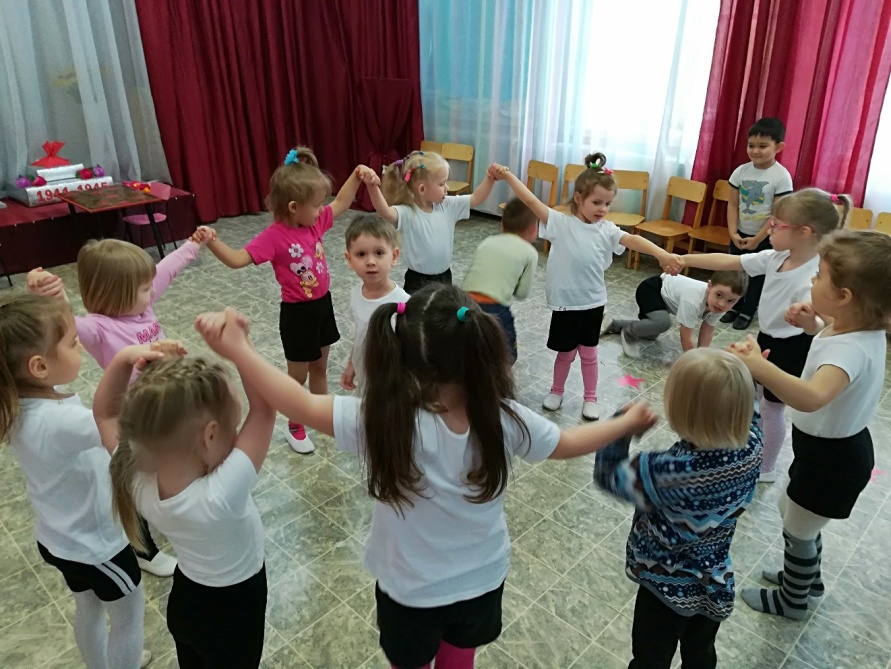 Игра«Пограничникии нарушители»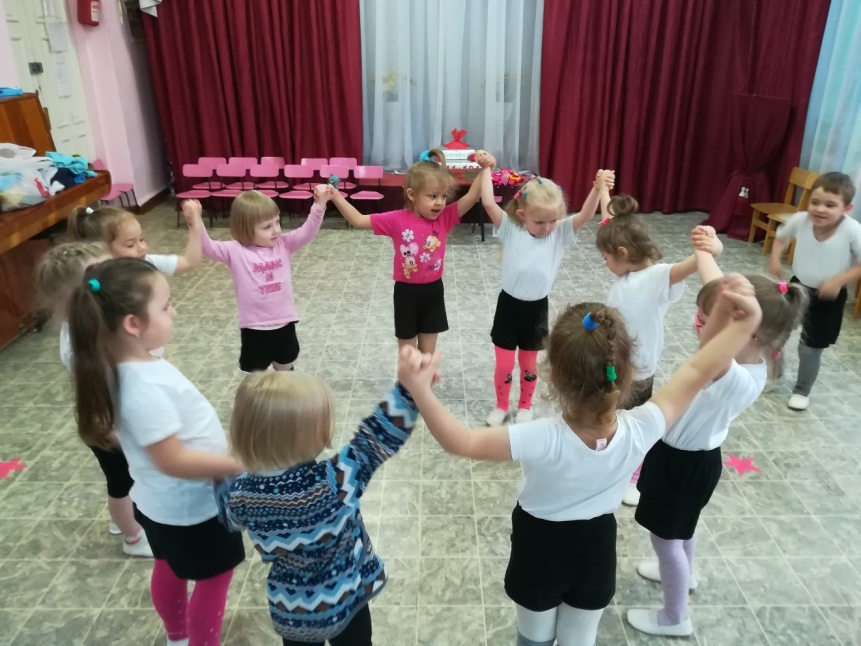 	Эстафета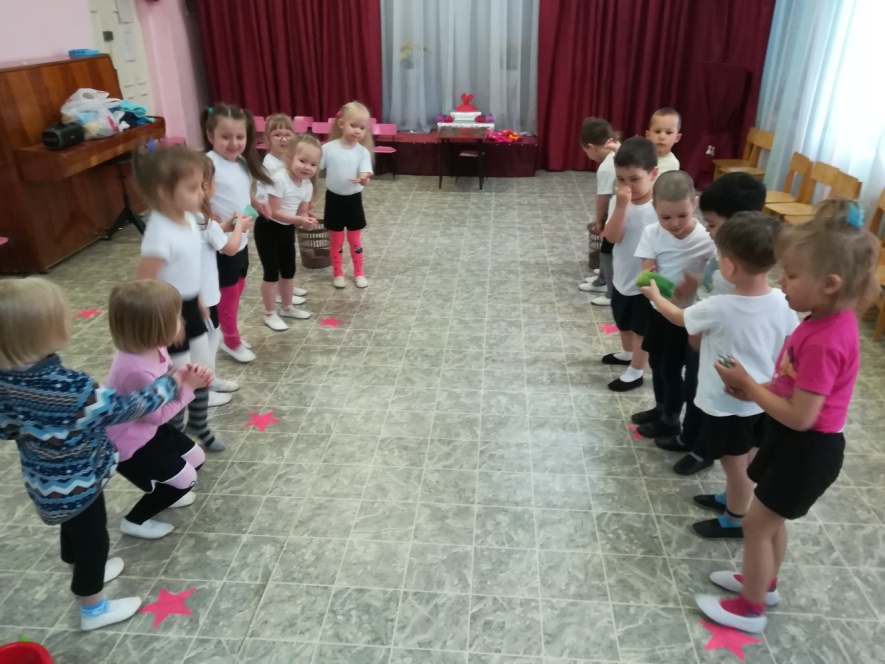 Эстафета«Переносснарядов»Эстафета «Переправа»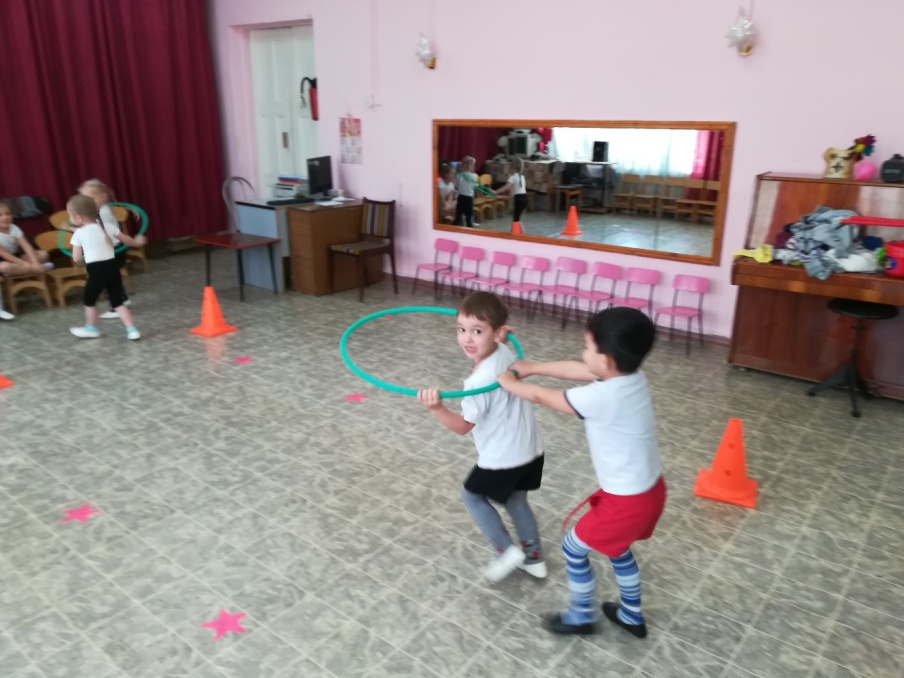 Эстафета«Переправа»Эстафета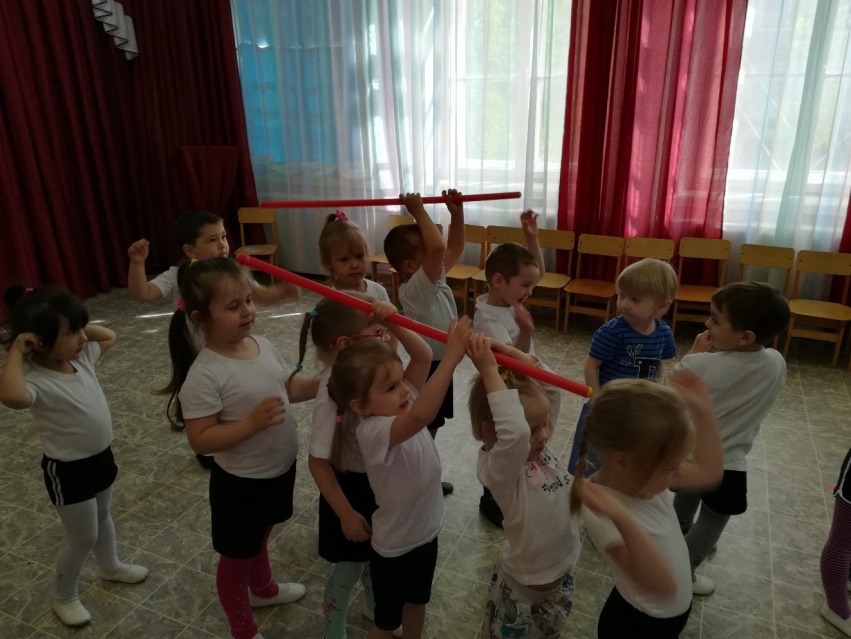 «Переправа»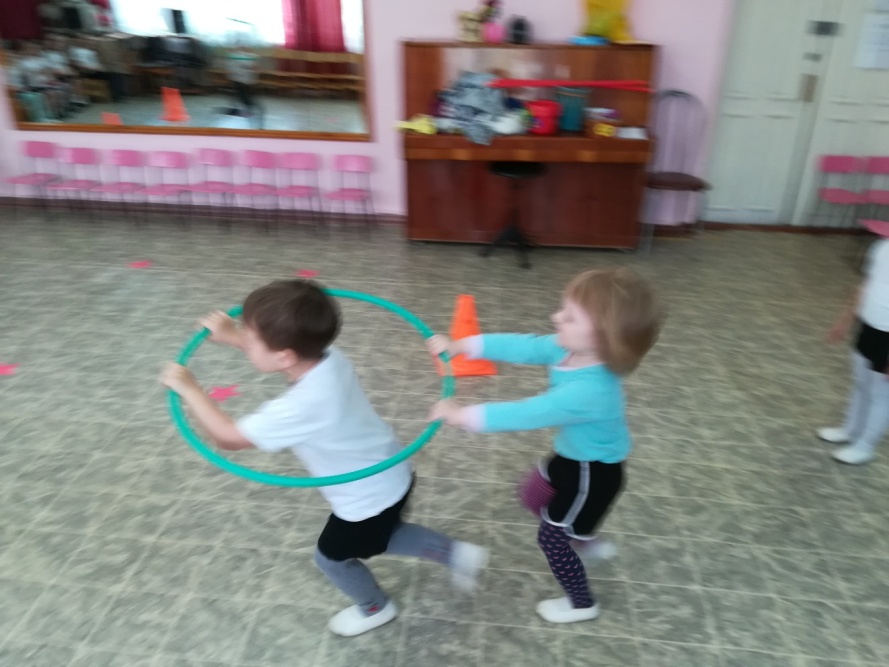 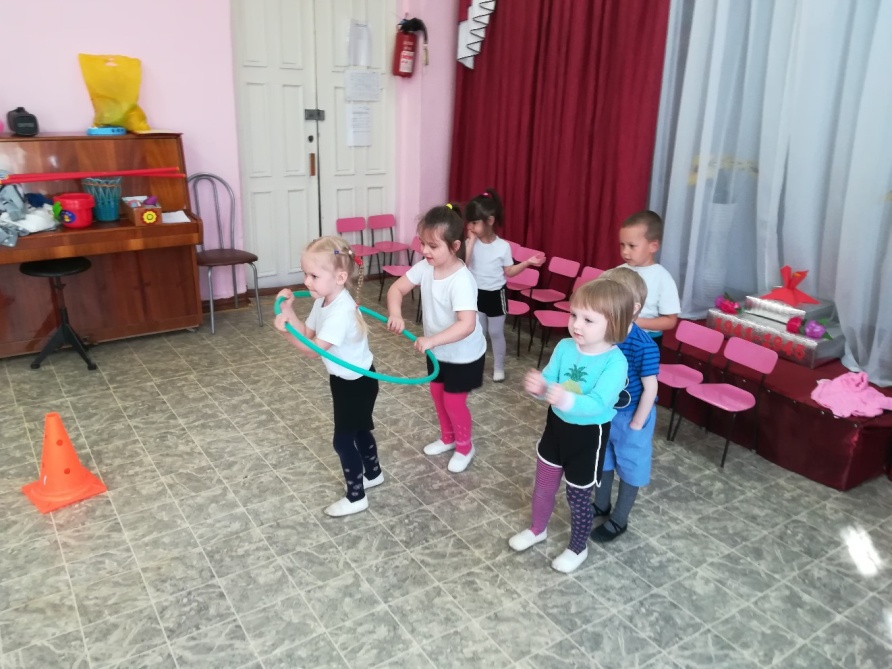 Эстафета«Передай оружие»